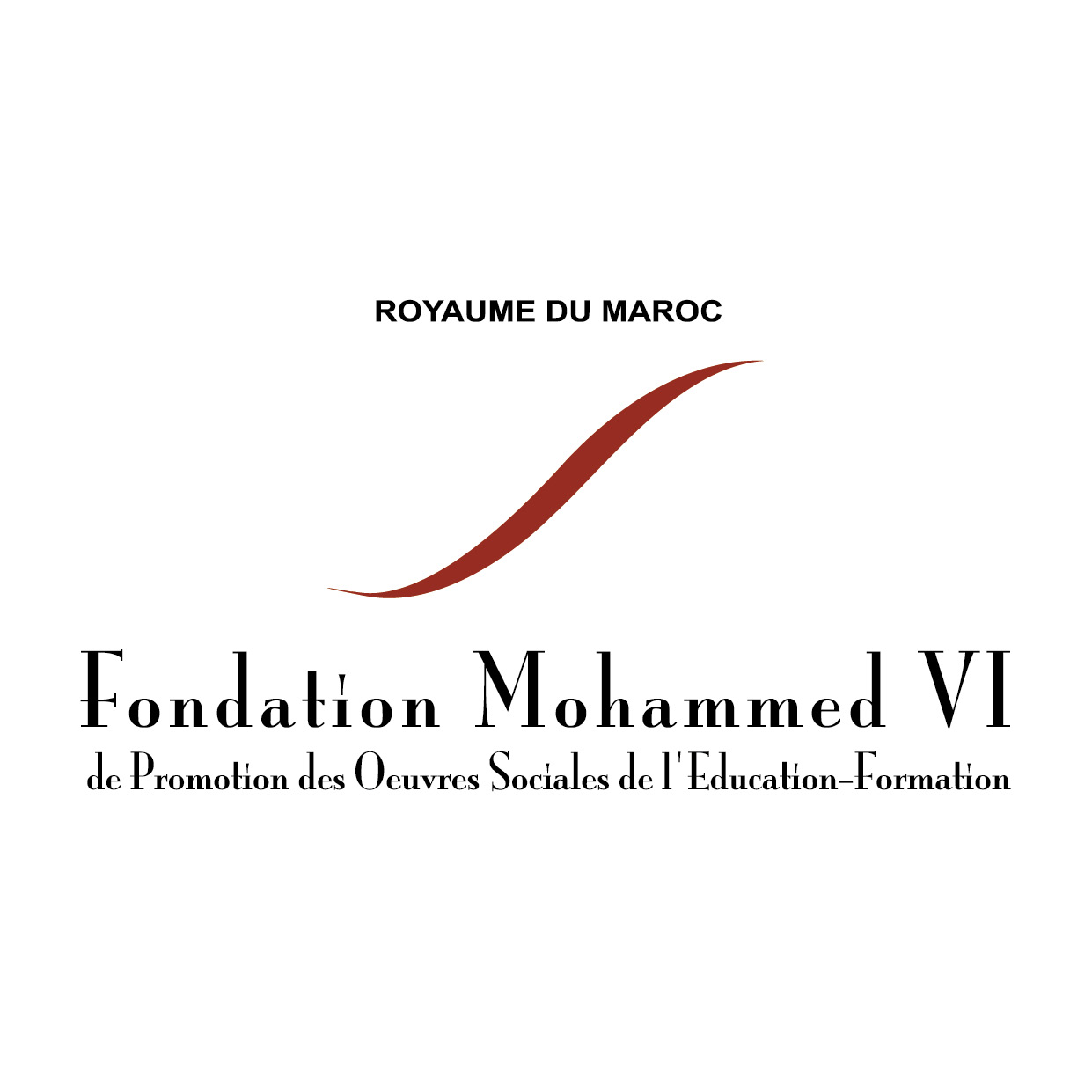 Fondation Mohammed VI de Promotion des Œuvres Sociales de l’Eductaion-FormationIngénieur chargé des travaux Positionnement hiérarchique (N+4) Directeur du pole construction et patrimoineDirecteur du suivi et patrimoine,Chef de service de suivi des travaux et marchésTechniciensMétreursSuivi des projets* de construction depuis la notification des ordres de service de commencement des travaux jusqu’à la dernière réception définitive des travaux et la liquidation des dossiers y afférents (techniques, administratifs et financiers)* : les projets soit gérés directement par la Fondation, soit par l’intermédiaire de maîtres d’ouvrages délégués ;L’élaboration du programme et du budget prévisionnel des projets de construction en fonction des besoins de la Fondation lesquels sont soumis à la validation définitive par M. Président;Le suivi et le contrôle de toutes opérations liant la Fondation aux différentes parties prenantes des projets (missions et taches, respect des termes des contrats, validation des honoraires, réception des missions etc…),Assister aux réunions, en cas de besoins, avec les équipes chargées des études architecturales et techniques et ce pour une meilleure connaissance des opérations, des choix et des orientations stratégiques des projets,Participer à titre consultatif, avec les équipes chargées des études – en cas de besoins-, aux choix des entreprises chargées des travaux,Le suivi et le contrôle des travaux avec les équipes membres des commissions de suivi depuis la notification des ordres de services de commencement des travaux et jusqu’à la dernière réception définitive desdits travaux avec liquidation des dossiers y afférents,Le suivi et le contrôle de toutes opérations liant la Fondation aux différents organismes locaux jusqu’à l’aboutissement des dossiers liés à l’autorisation de construire (modification), aux branchements, aux classements des édifices, aux permis d’habiter et certificat de conformité, etc…La participation avec les membres des commissions de suivi aux réceptions  provisoires et définitives des travaux,Le suivi des procédures et des interfaces avec les intervenants et les administrations agissant directement ou indirectement dans la réalisation des projets de construction,La gestion administrative et financière des projets de construction,La validation des situations et des décomptes des différents intervenants et entreprises agissant dans les projets de constructions,Le reporting systématique à l’hiérarchie, avec une cadence convenue, des situations des avancements physiques et comptables, des opérations en charge ;L’élaboration de toutes taches nécessaires à la réussite des projets demandées par l’hiérarchie.ProfilFormation :Diplôme d’ingénieur en Génie Civil de grandes Ecoles d’ingénieurs ou équivalentExpérience : Une expérience  dans le domaine de la construction dans une administration ou un établissement Public ou Privé  sera un atout.Compétences techniques et humaines :Capacité d’écoute, de communication et d’adaptation ;Capacité de travail en équipe ;Esprit d’initiative ;Personne sérieuse, dynamique et ayant une force de proposition sur des solutions techniques ;Bonne connaissance des spécialités de l’ingénierie,Maitrise des différentes phases à suivre pour l’accomplissement des missions liées au suivi des travaux, Très bonne connaissance de la Fondation et de son environnement ;Familiarité avec les environnements multiculturels et interaction avec les parties prenantes de diverses origines culturelles,Capacité à planifier, à gérer un budget et des ressources ;Maîtrise des outils de bureautique (traitement de texte, Excel),Excellentes qualités humaines et relationnelles ;Aptitude au management d’équipes pluridisciplinaires ;Capacité à organiser et gérer plusieurs dossiers simultanément et à des stades d’avancement différents ;Rigueur et organisation pour structurer et faire avancer les projets initiés ;